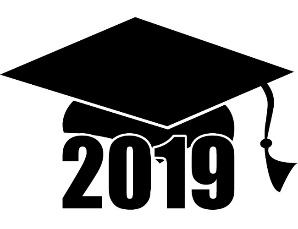 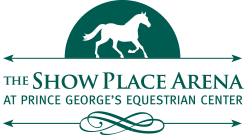  2019 Graduation Schedule Below is the schedule of University & High School Graduations being held at the Show Place Arena & Equestrian Center in Downtown Upper Marlboro in May & June 2019. Expect traffic delays and higher than normal roadway volume around the Downtown before and after the scheduled ceremonies.Questions? Call the Show Place Arena at 301-952-7900DateSchoolCeremony TimeMay 23 Academy of Health Sciences10:30 AMMay 23 PGCC6:30 PMMay 24 Fairmont Heights HS10:30 AMMay 24  Surrattsville HS3:30  PMMay 28 Central HS10:30 AMMay 28 Potomac HS3:30 PMMay 29 Crossland HS10:30 AMMay 29 DuVal HS3:30 PMMay 30 Frederick Douglass HS10:30 AMMay 30 Oxon Hill HS3:30 PMMay 31 Largo HS10:30 AMMay 31 Friendly HS3:30 PMJune 3 Gwynn Park HS10:30 AMJune 3 Glen Burnie HS3:30 PMJune 4 Broadneck HS10:30 AMJune 4 North County HS3:30 PMJune 5 Calvert HS3:00 PMJune 5 Northern HS8:00 PMJune 6 Huntingtown HS3:00 PMJune 6 Patuxent HS8:00 PMJune 7 Meade HS10:30 AMJune 7 Southern HS3:30 PMJune 10 South River HS10:30 AMJune 10 Annapolis HS3:30 PMJune 11 Old Mill HS10:30 AM